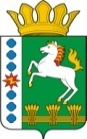 КОНТРОЛЬНО-СЧЕТНЫЙ ОРГАН ШАРЫПОВСКОГО МУНИЦИПАЛЬНОГО ОКРУГАКрасноярского краяЗАКЛЮЧЕНИЕпо результатам внешней проверки годового отчета финансово – экономического управления администрации Шарыповского муниципального округа об исполнении бюджета за 2023 год	28 марта 2024 год									№ 17Основание для проведения внешней проверки годового отчета:              - п.3 ст.5 Решения Шарыповского окружного Совета депутатов от 29.09.2021 № 17-136р  «Об утверждении Положения о Контрольно – счетном органе Шарыповского муниципального округа Красноярского края»;              - п. 2.3.1 плана работы Контрольно-счетного органа Шарыповского муниципального округа Красноярского края на 2024 год утвержденный председателем Контрольно–счетного органа от 21.12.2023;            - приказ Контрольно-счетного органа Шарыповского муниципального округа Красноярского края от 21.03.2024 № 5 «О начале проведения внешней проверки годовых отчетов главных распорядителей бюджетных средств об исполнении бюджета округа за 2023 год».Цель контрольного мероприятия:- проверка годового отчета финансово – экономического управления администрации Шарыповского муниципального округа об исполнении бюджета за 2023 год.            Предмет контроля: средства бюджета Шарыповского муниципального округа.Объект контроля: финансово – экономическое управление администрации Шарыповского муниципального округа.Перечень изученных документов:            - Решение Шарыповского окружного Совета депутатов от 08.12.2022 № 26-228р «О бюджете округа на 2023 год и плановый период 2024-2025 годов» (в ред. от 28.02.2023 № 29-244р, от 25.05.2023 № 31-258р, от 31.08.2023 № 32-265р, от 26.10.2023 № 33-275р, от 21.12.2023 № 35-286р);          - Инструкция «О порядке составления и представления годовой, квартальной и месячной отчетности об исполнении бюджетов бюджетной системы Российской Федерации», утвержденная приказом Минфина Российской Федерации от 28.12.2010 № 191н (в ред. от 28.12.2010 № 191н (в ред. от 29.11.2011 № 191н, от 26.10.2012 №138н, от 19.12.2014 № 157н, от 26.08.2015 № 135н, от 31.12.2015 № 229н, от 16.11.2016 № 209н, от 28.12.2017 № 176н, от 07.03.2018 № 42н, от 30.11.2018 № 244н, от  28.02.2019 № 31н, от 16.05.2019 № 72н, от 20.08.2019 № 131н, от 31.01.2020 N 13н, от 07.04.2020 N 59н, от 12.05.2020 N 88н, от 02.07.2020 N 131н, от 29.10.2020 N 250н, от 16.12.2020 N 311н, от 11.06.2021 № 82н, от 21.12.2021 № 217н, от 14.06.2022 № 94н, от 09.12.2022 № 186н, от 23.05.2023 № 75н, от 07.11.2023 № 180н) (далее по тексту – Инструкция № 191н);           - бухгалтерская и иная отчетность.Результаты проведенной внешней проверки отчета об исполнении бюджета за 2023 годВнешняя проверка проведена в соответствии со Стандартом финансового контроля 3 «Порядок проведения внешней проверки годового отчета об исполнении бюджета округа» утвержденного приказом Контрольно – счетного органа Шарыповского муниципального округа Красноярского края от 17.01.2022 № 01.В соответствии с пунктом 3 статьи 264.1 Бюджетного кодекса Российской Федерации для проведения внешней проверки об исполнении бюджета за 2023 год Финансово – экономическим управлением администрации Шарыповского муниципального округа  предоставлены следующие документы: 1) отчет об исполнении бюджета;2) баланс исполнения бюджета;3) отчет о финансовых результатах деятельности;4) отчет о движении денежных средств;5) пояснительную записку.           Баланс главного распорядителя, распорядителя, получателя бюджетных средств, главного администратора, администратора источников финансирования дефицита бюджета, главного администратора, администратора доходов бюджета (ф. 0503130) содержит данные о стоимости активов и о финансовом результате. В графе  «На начало года» показаны данные,  которые соответствуют данным граф «На конец отчетного периода» предыдущего года. В графе «На конец года» показаны данные о стоимости активов, остатки денежных средств, денежных документов и обязательств, финансовом результате на конец отчетного финансового года – 1 января с учетом проведенных 31 декабря заключительных записей по счетам бюджетного учета по окончанию финансового года.          Справка по заключению счетов бюджетного учета отчетного финансового года (ф. 0503110) составлена в соответствии с требованиями, установленными Инструкцией № 191н. В Справке показаны обороты, образовавшиеся в ходе исполнения бюджета по счетам, подлежащим закрытию в установленном порядке по состоянию на 1 января, как до проведения заключительных операций, так и после заключительных записей по закрытию счетов, проведенные 31 декабря отчетного финансового года.Отчет об исполнении бюджета (ф. 0503127) представляет информацию о кассовых поступлениях и выбытиях. В этой форме отражены годовые объемы утвержденных бюджетных назначений с учетом изменений. С учетом вносимых изменений в сводную бюджетную роспись в годовом отчете об исполнении бюджета главного распорядителя, получателя средств бюджета лимиты бюджетных обязательств утверждены и доведены в сумме 19 518,30 тыс.руб., фактическое  исполнение составило в сумме 19 474,37 тыс. руб. (99,77%). Неисполнение лимитов бюджетных обязательств в сумме 43,93 тыс.руб. (0,23%), в том числе: -  в сумме 29,35 тыс.руб. по взносам по обязательному социальному страхованию на выплаты денежного содержания и иные выплаты работникам государственных (муниципальных) органов, в связи с экономией по начислению страховых взносов при достижении предельной базы для начисления страховых взносов;- в сумме 14,58 тыс.руб. в связи с экономией бюджетных средств для исполнения принятых бюджетных обязательств по расходам, которые будут выставлены в январе 2024 года.Согласно форме бюджетной отчетности «Отчет о бюджетных обязательствах» (ф. 0503128), Финансово – экономическим управлением администрации Шарыповского муниципального округа принятые и исполненные бюджетные обязательства за 2023 год в сумме 19 488,95 тыс.руб. не превышают доведенные лимиты бюджетных обязательств в 2023 году в сумме 19 518,30 тыс. руб. По состоянию на 01.01.2024 года Финансово – экономическим управлением администрации Шарыповского муниципального округа бюджетные обязательства за 2023 год по услугам связи принятые и не исполненные составили в сумме 14,58 тыс.руб. Причина не исполнения бюджетных обязательств по услугам связи – отсутствие в отчетном году документов для оплаты по услугам связи за декабрь 2023 года («Сведения о принятых и не исполненных обязательствах получателя бюджетных средств» форма 0503175). На основании приказа финансово – экономического управления администрации Шарыповского муниципального округа от 20.11.2023 № 1, перед составлением годовой бухгалтерской отчетности проведена инвентаризация имущества учреждения в ноябре - декабре 2023 года, нарушений и расхождений не установлено (таблица № 6 «Сведения о проведении инвентаризаций»). Согласно «Сведениям о движении нефинансовых активов» (ф. 0503168) отражены данные о движении основных средств главного распорядителя бюджетных средств. За отчетный период в Финансово – экономическое управление администрации Шарыповского муниципального округа поступило основных средств в сумме 735,66 тыс. руб., в том числе: безвозмездное поступление основных средств от администрации Шарыповского муниципального округа в сумме 407,16 тыс. руб., приобретено основных средств на сумму 299,26 тыс.руб., восстановлено основных средств с забалансового счета для передачи другим распорядителям бюджетных средств в сумме 29,24 тыс.руб. Выбытие основных средств за отчетный период составило в сумме 166,78 тыс.руб., в том числе: безвозмездно передано другим учреждениям округа в сумме 161,00 тыс.руб. (в т.ч. 38,96 тыс.руб. балансовой стоимостью менее 10,00 тыс.руб.), списано основных средств на забалансовый счет в сумме 5,78 тыс. руб.Согласно формы бюджетной отчетности 0503169 «Сведения по дебиторской и кредиторской задолженности» на 01.01.2024 года в учреждении кредиторская задолженность           и дебиторская задолженность не числиться. На 01.01.2024 года в учреждении числиться оценочное обязательство в виде резерва на оплату отпусков в сумме 1 092,37 тыс. руб. Согласно формы бюджетной отчетности 0503178 «Сведения об остатках денежных средств на счетах получателя средств бюджета (средства во временном распоряжении)» и данным «Баланса главного распорядителя, распорядителя, получателя бюджетных средств, главного администратора, администратора источников финансирования дефицита бюджета, главного администратора, администратора доходов бюджета» (ф. 0503130) на 01.01.2023 года на лицевом счете учреждения числился остаток денежных средств во временном распоряжении в сумме 4,13 тыс. руб., поступившие в декабре 2022 года как ошибочно перечисленные физическим лицом за обеспечение исполнения контракта.Согласно Пояснительной записки в связи с отсутствием данных, в годовой отчет не включены следующие формы отчетности:- форма 0503117-НП «Отчет об исполнении бюджета в части реализации национальных проектов (программ)»;- форма 0503128-НП «Отчет о бюджетных обязательствах в части обязательств по реализации национальных проектов (программ)»;- Сведения о направлениях деятельности в форме Таблицы № 1;- форма 0503166 «Сведения об исполнении мероприятий в рамках целевых программ»;- форма 0503171 «Сведения о финансовых вложениях получателя бюджетных средств, администратора источников финансирования дефицита бюджета»;- форма 0503173 «Сведения об изменении остатков валюты баланса»;- форма 0503174 «Сведения о доходах бюджета от перечисления части прибыли унитарных предприятий, иных организаций с государственным участием в капитале»;- форма 0503190 «Сведения об объектах незавершенного строительства, вложениях в объекты недвижимого имущества»;- форма 0503191 «Расшифровка дебиторской задолженности по выданным авансам»;- форма 0503192 «Расшифровка дебиторской задолженности по контрактным обязательствам»;- форма 0503193 «Расшифровка дебиторской задолженности по субсидиям организаций».ВЫВОДЫ:Годовой отчет финансово – экономического управления администрации Шарыповского муниципального округа об исполнении бюджета за 2023 год представлен в полном объеме без нарушений и недостатков.Бюджетная отчетность за 2023 год в целом составлена в соответствии с требованиями Инструкции № 191н о порядке составления и представления годовой, квартальной и месячной отчетности об исполнении бюджетов бюджетной системы Российской Федерации, утвержденной Приказом Министерства финансов Российской Федерации.Фактов искажения бюджетной отчетности, осуществления расходов, непредусмотренных бюджетом, или с превышением бюджетных ассигнований способных повлиять на достоверность бюджетной отчетности проведенной проверкой не установлено.Председатель КСО Шарыповского муниципального округа                                                                                            Г.В. СавчукЗаместитель главы округа, руководитель финансово – экономического управления администрации Шарыповского муниципального округа                                                Г.И. ФахрутдиноваНачальник отдела учета и отчетности финансово – экономического управления администрации Шарыповского муниципального округа                                                    И.Л. Закирова